Муниципальное автономное дошкольное образовательное учреждениедетский сад комбинированного вида «Солнышко»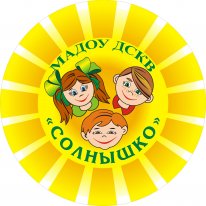 Занятие по изобразительной деятельности в нетрадиционной технике рисования с использованием ИКТ по теме: «Украшение хантыйским орнаментом одежды»(для детей 6-7лет)Составила: Рамазанова М. М.Педагог дополнительного образованияг. ПокачиЗанятие по изобразительной деятельности в нетрадиционной технике рисования с использованием ИКТпо теме: «Украшение хантыйским орнаментом одежды»»Конспект занятия по художественной деятельности в подготовительной группе«Украшение хантыйским орнаментом одежды»Программное содержание: Обобщить знания детей о народных промыслах родного края. Развивать творческие способности детей (использование полученных представлений, изобразительных и технических умений в использовании нетрадиционных техник для самостоятельного украшения одежды); развивать умение строить художественный замысел (до начала рисования намечать содержание, композицию рисунка). Словарная работа: Малица, нырики, кисы, «треугольник», «нарты», «болотные кочки», «щучьи зубы», «волны», «ушки молодого зайца», «собачья лапа», «вороны на болоте». Предварительная работа: Рассматривание альбомов и иллюстраций с одеждой, орнаментами, прорисовка орнаментов, чтение легенды А. М. Конькова «Откуда северное сияние пошло», загадок об орнаментах. Методы и приемы: Одномоментности (обеспечивает самостоятельный творческий поиск детьми средствами выразительности); метод обследования, наглядности (рассматривание иллюстраций, таблиц); словесный (беседа, использование художественного слова, указания, пояснения); практический (самостоятельное выполнение детьми декоративных изделий, использование различных инструментов и материалов для изображения); эвристический (развитие находчивости и активности); частично-поисковый; проблемно- мотивационный (стимулирует активность детей за счет включения проблемной ситуации в ход занятия); жест руки (ребенок показывает элементы узора дотрагиваясь до него пальцем, находит такой же или одинаковой формы по цвету, элементу). Обследования, наглядный, словесный, практический, проблемно-мотивационный, «жест руки», эвристический. Материал и оборудование. Выставка национальной одежды, фотографии и альбомы украшения одежды орнаментом народов ханты и манси. Трафареты одежды, палочки для работы техникой цветного граттажа. Ход занятия. Вводная часть.Педагог: Ребята, помните мансийскую легенду «Откуда северное сияние пошло»? Давайте вспомним. Девушка Вечерина спасла маленького олененка, Вырос олененок и стал красивым, могучим Белым Оленем. Не расстались Белый Олень и Вечерина, а вместе взвились высоко-высоко в поднебесье. Касался неба Белый Олень своими украшенными рогами — полосы в небе от оленьих рогов заколыхались. Протянула Вечерина руку, дотронулась до них — и ожили полосы, заискрились, вспыхнули ярким, живым разноцветьем северного сияния. Как радовались люди! Одевали свои самые красивые одежды и выходили на улицу танцевать. Но злой Болотных Дух — Камполэн, не выносил, когда люди радовались. Превратил он все одежды в простые, черного цвета и пропала радость. Может мы с вами попробуем победить злого Камполэна и снова превратим одежды в красочные, вернем им краски северного сияния? Получает согласие детей.Дети: Конечно, мы помним эту легенду. Мы согласны помочь. Все вместе мы конечно сможем победить Камполена. Мы все вместе вернем краски северного сияния и раскрасим одежды в яркие орнаменты.Основная часть.Давайте вспомним узоры народов манси. Как они называются и как изображаются. Дети вспоминают название узоров и их изображение: «треугольник» изображает «щучьи зубы». Нарты изображают в виде ромба. Еще есть орнаменты: «болотные кочки», «волны», «ушки молодого зайца», «собачья лапа», «вороны на болоте»).Воспитатель: Какую одежду носили ханты?Ответы детей. Ханты носили малицу, сшитую из оленьей шкуры. Они носили теплые шапки. Еще носили обувь: зимнюю - кисы и летнюю - нырики. У них зимой были теплые варежки, которые они пришивали к одежде.Воспитатель: Выбирайте себе предмет одежды и украшайте ее красками северного сияния. А чтобы узор получился похожий на северное сияние, мы с вами будем украшать одежду методом граттажа. Давайте сделаем физкультурную минутку для пальчиков. Физкультурная минутка «Мои тундра»(по отрывку из стихотворения Василия Ледкова «Моя тундра»)Ты еще не видел чуда— (правая рука согнута в локте и лежит на ладони левой руки. Грозим указательным пальцем) В нашей тундре не был?	(разводят руки в стороны и удивляются) Приезжай к нам без опаски	(держим кисти рук прямо ладонями вверх. Загибаем и разгибаем пальцы в кулачок) Слушать шорох зимней сказки,	(пальцы в «замочек» - круговые вращения) Слушать звон копыт по насту.... (перебираем пальцами обеих рук по столу) Приезжай. Мы встретим лаской. (держим кисти рук прямо ладонями вверх. Загибаем и разгибаем пальцы в кулачок) Здравствуй! (развести ладошки вертикально) Педагог: Тогда за работу. Для работы нам понадобятся палочки. Возьмите их и смело приступайте к украшению одежды. (На фоне тихой спокойной музыке проходит самостоятельная работа детей. Дети используют в работе нетрадиционную технику рисования – цветной граттаж. Техника: Цветной граттаж.Средства выразительности: линия, штрих, контраст.Материалы: картон либо плотная белая бумага, краска гуашь, свеча, широкая кисть, черная тушь, жидкое мыло (примерно одна капля на столовую ложку туши) или зубной порошок, мисочки для туши, палочка с заточенными концами.Способ получения изображения: ребенок закрашивает белый картон гуашью разного цвета. После полного высыхания красок натирает свечой лист так, чтобы он весь был покрыт слоем воска. Затем на него наносится тушь с жидким мылом или зубной порошок, в этом случае он заливается тушью без добавок. После высыхания, палочкой или перышком, процарапывается рисунок.)Заключительная частьПедагог: Посмотрите, как нарядна и красива наша одежда! Думаю, что даже Камполэну - Болотному Духу не под силу испортить такую красоту. Переливчатое многоцветье красок мы перенесли на одежду, как-будто цветное небо там отразилось. Давайте оформим выставку, чтобы все смогли полюбоваться нашими изделиями. (Оформление выставки детских работ).